ПРОТОКОЛ № _____Доп. Вр.                    в пользу                                           Серия 11-метровых                    в пользу                                            Подпись судьи : _____________________ /_________________________ /ПредупрежденияУдаленияПредставитель принимающей команды: ______________________ / _____________________ Представитель команды гостей: _____________________ / _________________________ Замечания по проведению игры ______________________________________________________________________________________________________________________________________________________________________________________________________________________________________________________________________________________________________________________________________________________________________________________________________________________________________________________________________________________________________________________________Травматические случаи (минута, команда, фамилия, имя, номер, характер повреждения, причины, предварительный диагноз, оказанная помощь): _________________________________________________________________________________________________________________________________________________________________________________________________________________________________________________________________________________________________________________________________________________________________________________________________________________________________________Подпись судьи:   _____________________ / _________________________Представитель команды: ______    __________________  подпись: ___________________    (Фамилия, И.О.)Представитель команды: _________    _____________ __ подпись: ______________________                                                             (Фамилия, И.О.)Лист травматических случаевТравматические случаи (минута, команда, фамилия, имя, номер, характер повреждения, причины, предварительный диагноз, оказанная помощь)_______________________________________________________________________________________________________________________________________________________________________________________________________________________________________________________________________________________________________________________________________________________________________________________________________________________________________________________________________________________________________________________________________________________________________________________________________________________________________________________________________________________________________________________________________________________________________________________________________________________________________________________________________________________________________________________________________________________________________________________________________________________________________________________________________________________________________________________________________________________________________________________________________________________________________________________________________________________________________________________________________________________________________________________________________________________________________________________________________________________________________________Подпись судьи : _________________________ /________________________/ 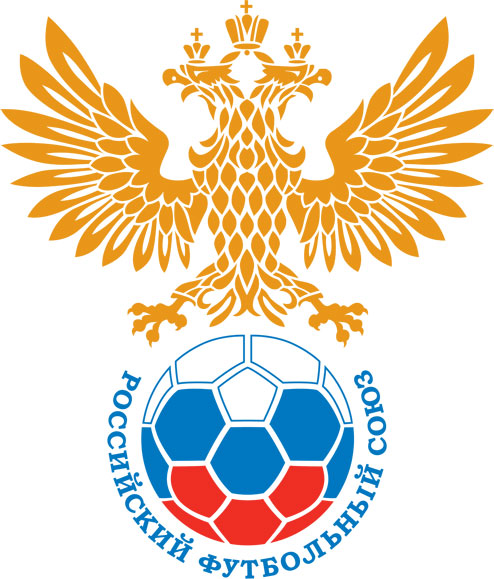 РОССИЙСКИЙ ФУТБОЛЬНЫЙ СОЮЗМАОО СФФ «Центр»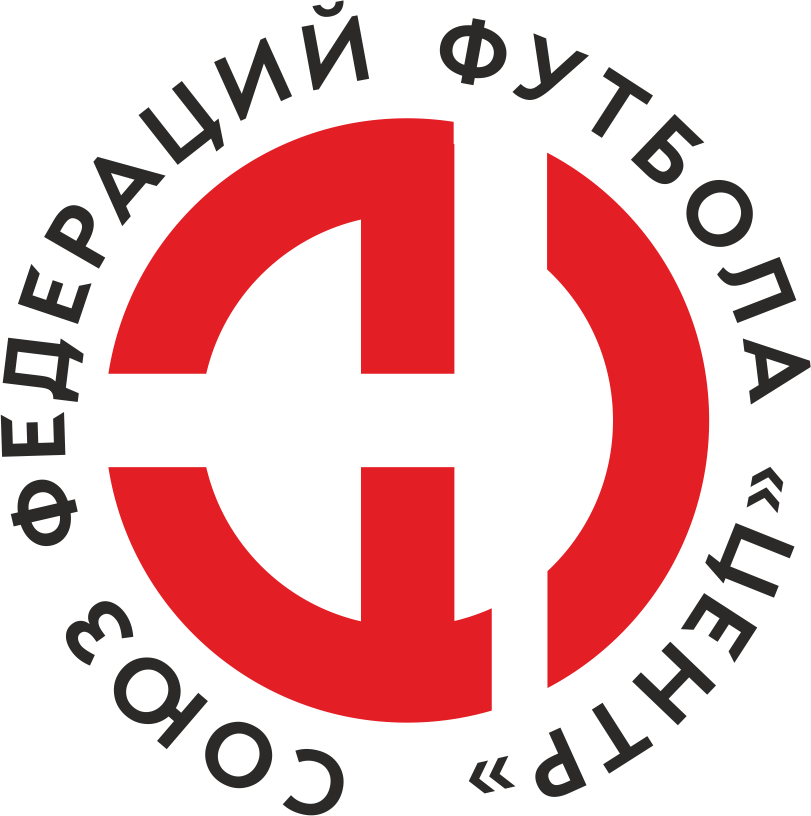    Первенство России по футболу среди команд III дивизиона, зона «Центр» _____ финала Кубка России по футболу среди команд III дивизиона, зона «Центр»Стадион «Труд» (Елец)Дата:5 июня 2021Елец (Елец)Елец (Елец)Елец (Елец)Елец (Елец)Академия Спорта (Шебекино)Академия Спорта (Шебекино)команда хозяевкоманда хозяевкоманда хозяевкоманда хозяевкоманда гостейкоманда гостейНачало:17:00Освещение:ЕстественноеЕстественноеКоличество зрителей:300Результат:1:1в пользуНичья1 тайм:1:0в пользув пользу Елец (Елец)Судья:Головко Богдан  (Волгоград)кат.1 кат.1 помощник:Панченко Ефим (Волгоград)кат.2 кат.2 помощник:Злыднев Сергей (Брянск)кат.1 кат.Резервный судья:Резервный судья:Сапрыкин Ярославкат.2 кат.Инспектор:Коватев Денис Владимирович (Елец)Коватев Денис Владимирович (Елец)Коватев Денис Владимирович (Елец)Коватев Денис Владимирович (Елец)Делегат:СчетИмя, фамилияКомандаМинута, на которой забит мячМинута, на которой забит мячМинута, на которой забит мячСчетИмя, фамилияКомандаС игрыС 11 метровАвтогол1:0Александр Молодцов Елец (Елец)331:1Никита ЕршовАкадемия Спорта (Шебекино)52Мин                 Имя, фамилия                          КомандаОснованиеРОССИЙСКИЙ ФУТБОЛЬНЫЙ СОЮЗМАОО СФФ «Центр»РОССИЙСКИЙ ФУТБОЛЬНЫЙ СОЮЗМАОО СФФ «Центр»РОССИЙСКИЙ ФУТБОЛЬНЫЙ СОЮЗМАОО СФФ «Центр»РОССИЙСКИЙ ФУТБОЛЬНЫЙ СОЮЗМАОО СФФ «Центр»РОССИЙСКИЙ ФУТБОЛЬНЫЙ СОЮЗМАОО СФФ «Центр»РОССИЙСКИЙ ФУТБОЛЬНЫЙ СОЮЗМАОО СФФ «Центр»Приложение к протоколу №Приложение к протоколу №Приложение к протоколу №Приложение к протоколу №Дата:5 июня 20215 июня 20215 июня 20215 июня 20215 июня 2021Команда:Команда:Елец (Елец)Елец (Елец)Елец (Елец)Елец (Елец)Елец (Елец)Елец (Елец)Игроки основного составаИгроки основного составаЦвет футболок: Бело-зеленые       Цвет гетр: ЧерныеЦвет футболок: Бело-зеленые       Цвет гетр: ЧерныеЦвет футболок: Бело-зеленые       Цвет гетр: ЧерныеЦвет футболок: Бело-зеленые       Цвет гетр: ЧерныеНЛ – нелюбительНЛОВ – нелюбитель,ограничение возраста НЛ – нелюбительНЛОВ – нелюбитель,ограничение возраста Номер игрокаЗаполняется печатными буквамиЗаполняется печатными буквамиЗаполняется печатными буквамиНЛ – нелюбительНЛОВ – нелюбитель,ограничение возраста НЛ – нелюбительНЛОВ – нелюбитель,ограничение возраста Номер игрокаИмя, фамилияИмя, фамилияИмя, фамилия16Илья Одиноков   Илья Одиноков   Илья Одиноков   3Юрий Неделин Юрий Неделин Юрий Неделин 12Руслан Сидоров Руслан Сидоров Руслан Сидоров 15Максим Перегудов Максим Перегудов Максим Перегудов 8Александр_С. Ролдугин Александр_С. Ролдугин Александр_С. Ролдугин 7Сергей Белоусов (к)Сергей Белоусов (к)Сергей Белоусов (к)17Кирилл Чечурин Кирилл Чечурин Кирилл Чечурин 19Александр_А. Ролдугин  Александр_А. Ролдугин  Александр_А. Ролдугин  18Игорь Рогованов Игорь Рогованов Игорь Рогованов 11Никита Бацевичус Никита Бацевичус Никита Бацевичус 9Александр Молодцов  Александр Молодцов  Александр Молодцов  Запасные игроки Запасные игроки Запасные игроки Запасные игроки Запасные игроки Запасные игроки 1Илья МакеевИлья МакеевИлья Макеев14Роман ЛошкаревРоман ЛошкаревРоман Лошкарев6Владислав РыбинВладислав РыбинВладислав Рыбин13Владислав ЕфремовВладислав ЕфремовВладислав Ефремов10Владимир СотниковВладимир СотниковВладимир Сотников22Сергей СаввинСергей СаввинСергей Саввин2Елисей ГридчинЕлисей ГридчинЕлисей Гридчин4Михаил ХрамовМихаил ХрамовМихаил Храмов5Александр ДроновАлександр ДроновАлександр ДроновТренерский состав и персонал Тренерский состав и персонал Фамилия, имя, отчествоФамилия, имя, отчествоДолжностьДолжностьТренерский состав и персонал Тренерский состав и персонал 1Денис Юрьевич ЖуковскийДиректор/главный тренерДиректор/главный тренерТренерский состав и персонал Тренерский состав и персонал 2Владимир Николаевич КобзевТренерТренер34567ЗаменаЗаменаВместоВместоВместоВышелВышелВышелВышелМинМинСудья: _________________________Судья: _________________________Судья: _________________________11Юрий НеделинЮрий НеделинЮрий НеделинСергей СаввинСергей СаввинСергей СаввинСергей Саввин575722Никита БацевичусНикита БацевичусНикита БацевичусВладислав ЕфремовВладислав ЕфремовВладислав ЕфремовВладислав Ефремов6161Подпись Судьи: _________________Подпись Судьи: _________________Подпись Судьи: _________________33Владислав ЕфремовВладислав ЕфремовВладислав ЕфремовВладимир СотниковВладимир СотниковВладимир СотниковВладимир Сотников8181Подпись Судьи: _________________Подпись Судьи: _________________Подпись Судьи: _________________44556677        РОССИЙСКИЙ ФУТБОЛЬНЫЙ СОЮЗМАОО СФФ «Центр»        РОССИЙСКИЙ ФУТБОЛЬНЫЙ СОЮЗМАОО СФФ «Центр»        РОССИЙСКИЙ ФУТБОЛЬНЫЙ СОЮЗМАОО СФФ «Центр»        РОССИЙСКИЙ ФУТБОЛЬНЫЙ СОЮЗМАОО СФФ «Центр»        РОССИЙСКИЙ ФУТБОЛЬНЫЙ СОЮЗМАОО СФФ «Центр»        РОССИЙСКИЙ ФУТБОЛЬНЫЙ СОЮЗМАОО СФФ «Центр»        РОССИЙСКИЙ ФУТБОЛЬНЫЙ СОЮЗМАОО СФФ «Центр»        РОССИЙСКИЙ ФУТБОЛЬНЫЙ СОЮЗМАОО СФФ «Центр»        РОССИЙСКИЙ ФУТБОЛЬНЫЙ СОЮЗМАОО СФФ «Центр»Приложение к протоколу №Приложение к протоколу №Приложение к протоколу №Приложение к протоколу №Приложение к протоколу №Приложение к протоколу №Дата:Дата:5 июня 20215 июня 20215 июня 20215 июня 20215 июня 20215 июня 2021Команда:Команда:Команда:Академия Спорта (Шебекино)Академия Спорта (Шебекино)Академия Спорта (Шебекино)Академия Спорта (Шебекино)Академия Спорта (Шебекино)Академия Спорта (Шебекино)Академия Спорта (Шебекино)Академия Спорта (Шебекино)Академия Спорта (Шебекино)Игроки основного составаИгроки основного составаЦвет футболок: Синие   Цвет гетр:  СиниеЦвет футболок: Синие   Цвет гетр:  СиниеЦвет футболок: Синие   Цвет гетр:  СиниеЦвет футболок: Синие   Цвет гетр:  СиниеНЛ – нелюбительНЛОВ – нелюбитель,ограничение возрастаНЛ – нелюбительНЛОВ – нелюбитель,ограничение возрастаНомер игрокаЗаполняется печатными буквамиЗаполняется печатными буквамиЗаполняется печатными буквамиНЛ – нелюбительНЛОВ – нелюбитель,ограничение возрастаНЛ – нелюбительНЛОВ – нелюбитель,ограничение возрастаНомер игрокаИмя, фамилияИмя, фамилияИмя, фамилия12Илья Шепелев Илья Шепелев Илья Шепелев 17Павел Пинаев Павел Пинаев Павел Пинаев 19Александр Степанов (к)Александр Степанов (к)Александр Степанов (к)15Дмитрий Калинин Дмитрий Калинин Дмитрий Калинин 6Михаил Криворучко Михаил Криворучко Михаил Криворучко НЛОВ13Дмитрий Денисов Дмитрий Денисов Дмитрий Денисов НЛОВ10Кирилл Гордеев Кирилл Гордеев Кирилл Гордеев НЛОВ9Данила Матвевнин Данила Матвевнин Данила Матвевнин НЛ14Никита Марков Никита Марков Никита Марков 5Максим Колосенцев Максим Колосенцев Максим Колосенцев НЛОВ7Никита Ершов Никита Ершов Никита Ершов Запасные игроки Запасные игроки Запасные игроки Запасные игроки Запасные игроки Запасные игроки 1Алексей КудиновАлексей КудиновАлексей Кудинов2Дмитрий ДурневДмитрий ДурневДмитрий Дурнев3Даниил ДурневДаниил ДурневДаниил Дурнев8Данил БычковДанил БычковДанил Бычков16Александр РоговАлександр РоговАлександр Рогов4Дмитрий ПузановДмитрий ПузановДмитрий Пузанов11Дмитрий КотовДмитрий КотовДмитрий Котов20Артем КамянскийАртем КамянскийАртем Камянский18Данил КулиевДанил КулиевДанил КулиевТренерский состав и персонал Тренерский состав и персонал Фамилия, имя, отчествоФамилия, имя, отчествоДолжностьДолжностьТренерский состав и персонал Тренерский состав и персонал 1Михаил Юрьевич Павлов Главный тренерГлавный тренерТренерский состав и персонал Тренерский состав и персонал 2Сергей Владимирович ПоповТренерТренер34567Замена Замена ВместоВместоВышелМинСудья : ______________________Судья : ______________________11Никита МарковНикита МарковДанил Кулиев4622Дмитрий ДенисовДмитрий ДенисовДмитрий Котов46Подпись Судьи : ______________Подпись Судьи : ______________Подпись Судьи : ______________33Никита ЕршовНикита ЕршовАлександр Рогов69Подпись Судьи : ______________Подпись Судьи : ______________Подпись Судьи : ______________44Кирилл ГордеевКирилл ГордеевДмитрий Дурнев8655Данила МатвевнинДанила МатвевнинДанил Бычков9066Максим КолосенцевМаксим КолосенцевДмитрий Пузанов90+77        РОССИЙСКИЙ ФУТБОЛЬНЫЙ СОЮЗМАОО СФФ «Центр»        РОССИЙСКИЙ ФУТБОЛЬНЫЙ СОЮЗМАОО СФФ «Центр»        РОССИЙСКИЙ ФУТБОЛЬНЫЙ СОЮЗМАОО СФФ «Центр»        РОССИЙСКИЙ ФУТБОЛЬНЫЙ СОЮЗМАОО СФФ «Центр»   Первенство России по футболу среди футбольных команд III дивизиона, зона «Центр» _____ финала Кубка России по футболу среди футбольных команд III дивизиона, зона «Центр»       Приложение к протоколу №Дата:5 июня 2021Елец (Елец)Академия Спорта (Шебекино)команда хозяевкоманда гостей